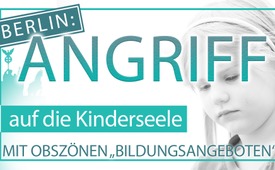 Berlin: Angriff auf die Kinderseele mit obszönen „Bildungsangeboten“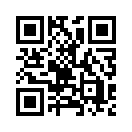 In dieser Sendung wird die gezielte Zerstörung der natürlichen Kindesentwicklung durch Bildungsverantwortliche aufgezeigt.Als „Bildungsangebote“ getarnt, wurden in Berlin den ganzen Mai lang queere (Worterklärung: queer = abweichend, alles Nicht-heterosexuelle) Theaterstücke und Workshops für Kinder und Jugendliche mit extrem sexualisierten und ekelerregenden Inhalten durchgeführt, die jedes natürliche Schamgefühl brutal vergewaltigen und zerstören.
Die Vorsitzende des Aktionsbündnisses DEMO FÜR ALLE vom Trägerverein „Ehe-Familie-Leben e.V.“ warnte bereits 2012 eindringlich vor dem Übergriff auf die Persönlichkeit von Kindern. Es gehe dabei um eine Umerziehung, welche die Kinder gezielt desorientiert.
Ignorant und hartnäckig treiben Bildungsverantwortliche die Zerstörung der natürlichen Kindesentwicklung an den Eltern vorbei weiter voran. Das ist ein gezielter Angriff auf die heranwachsende Generation, letztlich auch auf folgende Generationen, wenn dies nicht gestoppt wird! Höchste Zeit, die Verantwortlichen zur Rechenschaft zu ziehen und sämtliche Bildungsinhalte dringend von unabhängigen Experten überprüfen zu lassen.von mse.Quellen:https://demofueralle.blog/2019/05/09/alles-queer-macht-der-mai-oebszoenes-theater-fuerschulklassen-sexualisierte-taenze-fuer-kinder/
https://www.freiewelt.net/interview/fruehsexualisierung-manipuliert-und-verfuehrt-unsere-kinder-19413/Das könnte Sie auch interessieren:#Nihilismus - und Wertezerfall ... - www.kla.tv/NihilismusKla.TV – Die anderen Nachrichten ... frei – unabhängig – unzensiert ...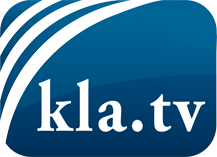 was die Medien nicht verschweigen sollten ...wenig Gehörtes vom Volk, für das Volk ...tägliche News ab 19:45 Uhr auf www.kla.tvDranbleiben lohnt sich!Kostenloses Abonnement mit wöchentlichen News per E-Mail erhalten Sie unter: www.kla.tv/aboSicherheitshinweis:Gegenstimmen werden leider immer weiter zensiert und unterdrückt. Solange wir nicht gemäß den Interessen und Ideologien der Systempresse berichten, müssen wir jederzeit damit rechnen, dass Vorwände gesucht werden, um Kla.TV zu sperren oder zu schaden.Vernetzen Sie sich darum heute noch internetunabhängig!
Klicken Sie hier: www.kla.tv/vernetzungLizenz:    Creative Commons-Lizenz mit Namensnennung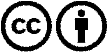 Verbreitung und Wiederaufbereitung ist mit Namensnennung erwünscht! Das Material darf jedoch nicht aus dem Kontext gerissen präsentiert werden. Mit öffentlichen Geldern (GEZ, Serafe, GIS, ...) finanzierte Institutionen ist die Verwendung ohne Rückfrage untersagt. Verstöße können strafrechtlich verfolgt werden.